Year 12: Personalised Learning Checklist (PLC)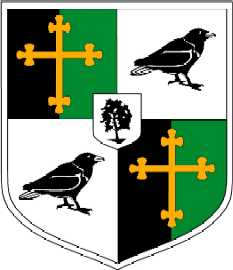 OCR A Level History A Unit Y113: Churchill 1930–1951 & British Period Study: Britain 1951–1997 Term 2 Content/Topic:RedAmberGreenKey Topics Churchill and international diplomacy 1939–1951•	Churchill’s view on Britain’s world & imperial rolerelations with other wartime leaders (FDR, Stalin & de Gaulle)•	WSC’s contribution to international conferences •	His plans for post-war Europe •	WSC’s ‘Iron Curtain’ speech •	WSC’s attitude to Empire and Europe after 1945Conservative domination 1951–1964Reasons for the Conservative victory 1951social changes, immigration, unrest, social mobility & tensions, education, living standards, housing, prosperity & unemploymentConservative economic policies, Butskellism, industrial growth & stagflationConservative leadership of Churchill, Eden,Macmillan and Homescandals including the Vassall affair, Philby, Argyll & Profumoreasons for Conservative declineLabour leadership, divisions & electoral failures of the Labour PartyExam Skills Can I compare content?Can I compare provenance?Can I make a judgement?